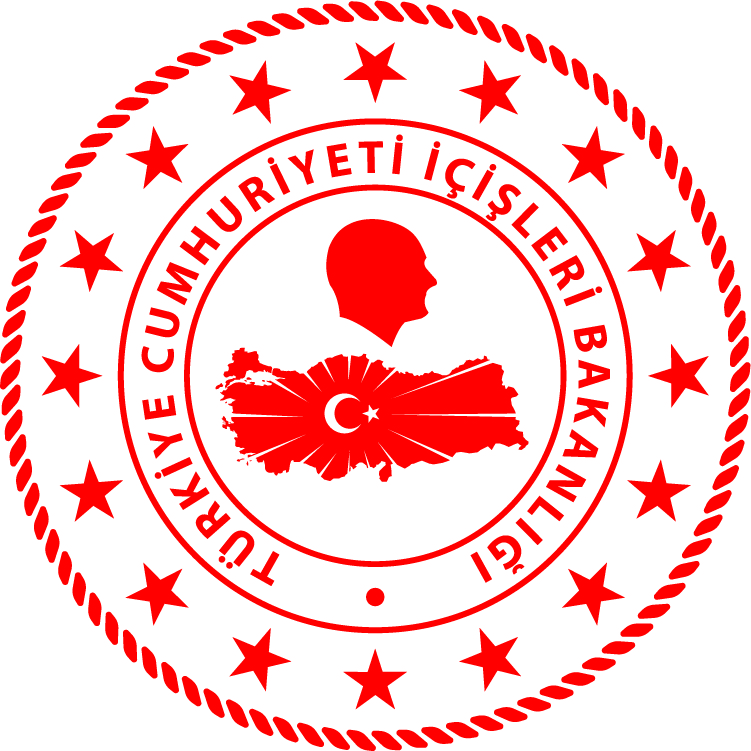 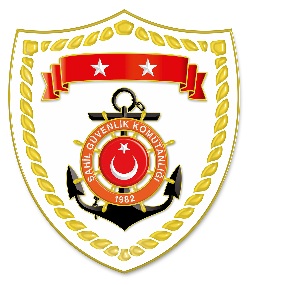 Marmara BölgesiEge BölgesiAkdeniz BölgesiS.NoTARİHMEVKİ VE ZAMANKURTARILAN SAYISIKURTARILAN/YEDEKLENEN TEKNE SAYISIAÇIKLAMA126 Ocak 2020İSTANBUL/Üsküdar07.35--15 Temmuz Şehitler Köprüsü’nden denize atlayan 
1 şahsın bulunması maksadıyla başlatılan arama kurtarma faaliyetleri neticesinde bahse konu şahsın cansız bedeni denizden alınmıştır.S.NoTARİHMEVKİ VE ZAMANKURTARILAN SAYISIKURTARILAN/YEDEKLENEN TEKNE SAYISIAÇIKLAMA125 Ocak 2020MUĞLA/Datça20.402-Murdala Koyu’nda içerisinde 3 şahıs bulunan özel bir tekneden haber alınamadığı bilgisinin alınması üzerine başlatılan arama kurtarma faaliyetleri neticesinde bahse konu şahıslardan 2’si bulundukları yerden kurtarılmış diğer şahsın ise kendi imkanları ile karaya çıktığı öğrenilmiştir.S.NoTARİHMEVKİ VE ZAMANKURTARILAN SAYISIKURTARILAN/YEDEKLENEN TEKNE SAYISIAÇIKLAMA125 Ocak 2020MERSİN13.561-Mersin’in yaklaşık 1 deniz mili açığında bir balıkçı teknesi tarafından Suriye uyruklu 1 şahsın deniz yüzeyinden kurtarıldığı ve şahıstan alınan bilgi doğrultusunda toplam 6 kişi oldukları fiber tekne ile GKRY’ye gitmek maksadıyla denize açıldıkları ve fiber teknenin battığı bilgisi alınmıştır. Alınan ihbar üzerine olay mahalline derhal 3 Sahil Güvenlik Botu, 
1 Dalış Emniyet ve Güvenlik Timi, 1 Drone ve 1 Su Altı Görüntüleme Cihazı sevk edilmiş, bahse konu şahıs Sahil Güvenlik Botuna alınarak Çamlıbel balıkçı barınağında 112 Acil Sağlık Ambulansına teslim edilmiştir. Kayıp olduğu değerlendirilen 5 düzensiz göçmenin arama kurtarma faaliyetlerine devam edilmektedir.